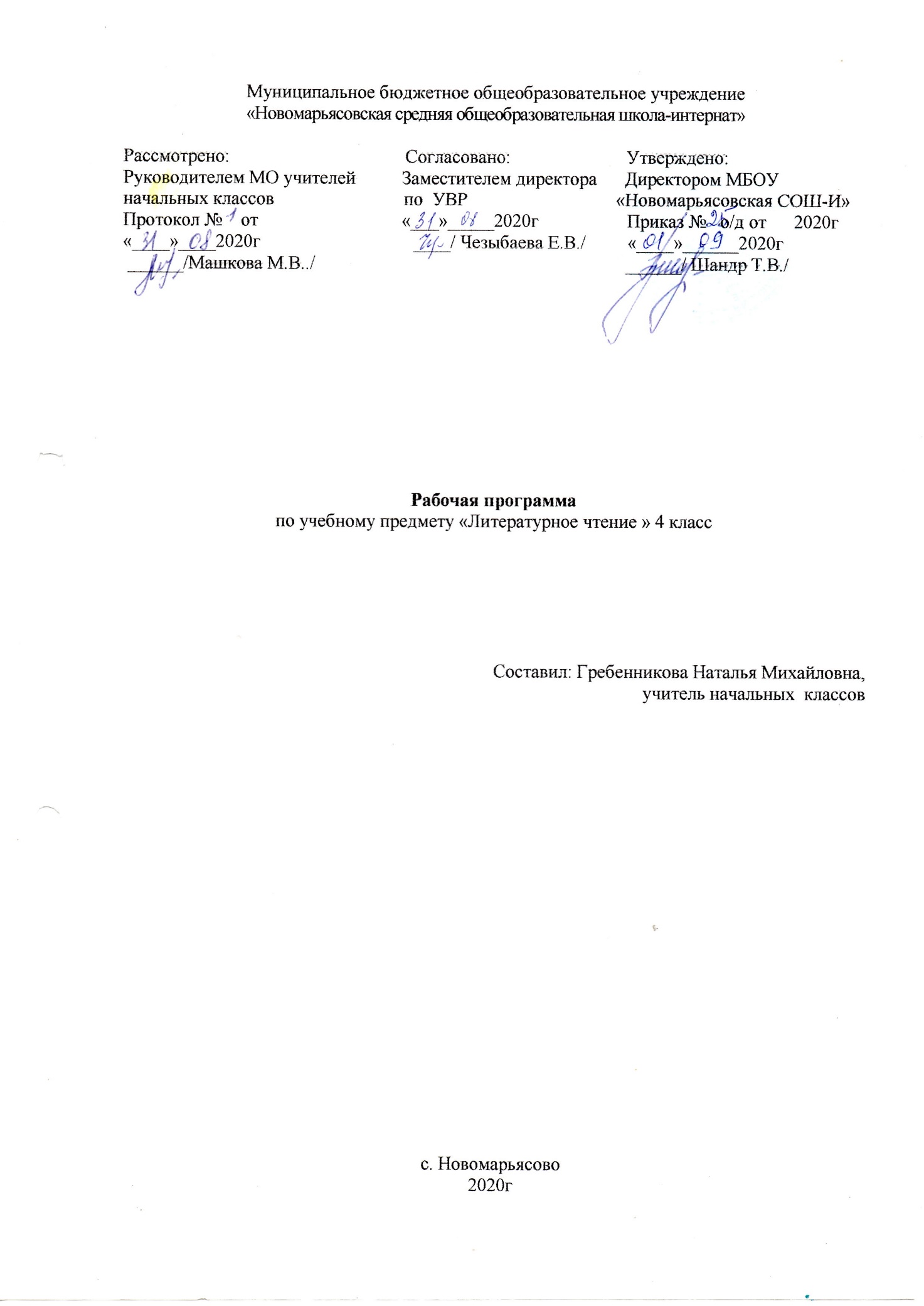 1.Пояснительная запискаРабочая программа по литературному чтению для 4 класса разработана на основании:-федерального государственного образовательного стандарта начального общегообразования второго поколения;-на основе авторской программы  Л.Ф. Климановой,  В. Г. Горецкого, М. В. Головановой, приведённой в соответствие с требованиями Федерального компонента государственного стандарта начального образования;-ООП НООМБОУ «Новомарьясовская СОШ-И»     Литературное чтение — один из основных предметов в обучении младших школьников. Он формирует общеучебный навык чтения и умение работать с текстом, пробуждает интерес к чтению художественной литературы и способствует общему развитию ребёнка, его духовно-нравственному и эстетическому воспитанию.Успешность изучения курса литературного чтения обеспечивает результативность по другим предметам начальной школы.Цели обучения: Изучение литературного чтения    направлено на достижение следующих целей:•развитие художественно-творческих и познавательных способностей, эмоциональной           отзывчивости при чтении художественных произведений, формирование эстетического           отношения к искусству слова; совершенствование всех видов речевой деятельности, умений           вести диалог, выразительно читать  и рассказывать, импровизировать;•овладение осознанным, правильным, беглым и выразительным чтением как базовым умением в системе образования младших школьников; формирование читательского кругозора и приобретение опыта самостоятельной читательской деятельности;•воспитание эстетического отношения к искусству слова, интереса к чтению и книге,           потребности в общении с миром художественной литературы; обогащение нравственного опыта   младших школьников, формирование представлений о добре и  зле, справедливости и честности,  развитие  нравственных   чувств, уважения к культуре народов многонациональной России. Активно влиять на личность читателя, его чувства, сознание, волю.Основные задачи:- развивать у детей способность полноценно воспринимать художественное  произведение, сопереживать героям, эмоционально откликаться на прочитанное;- учить чувствовать и понимать образный язык художественного произведения, выразительные средства, создающие художественный образ, развивать образное мышление учащихся;- формировать умение воссоздавать художественные образы литературного произведения, развивать творческое и воссоздающее воображение учащихся, и особенно ассоциативное мышление; - развивать поэтический слух детей, накапливать эстетический опыт слушания произведений изящной словесности, воспитывать художественный вкус;- формировать потребность в постоянном чтении книги, развивать интерес к литературному творчеству, творчеству писателей;- обогащать чувственный опыт ребёнка, его реальные представления об окружающем мире и природе;- формировать эстетическое отношение ребёнка к жизни, приобщая его к классике художественной литературы;-обеспечивать достаточно глубокое понимание содержания произведений различного уровня сложности;- расширять кругозор детей через чтение книг различных жанров, разнообразных по содержанию и тематике, обогащать нравственно-эстетический и познавательный опыт ребёнка;- обеспечивать развитие речи школьников и активно формировать навык чтения и речевые умения;- работать с различными типами текстов;- создавать условия для формирования потребности в самостоятельном чтении художественных произведений, формировать «читательскую самостоятельность».    Логика изложения и содержание авторской программы полностью соответствуют требованиям федерального компонента государственного стандарта начального образования, поэтому в программу не внесено изменений, при этом учтено, что учебные темы, которые не входят в обязательный минимум содержания основных образовательных программ, отнесены к элементам дополнительного содержания.Для организации учебно-познавательной деятельности используются следующиетехнологии:адаптивного обучения,игровая, коммуникативная, ИКТ, проектная, исследовательская, здоровьесберегающая.Количество часов по предмету. На реализацию программы по литературному чтению  в федеральном базисном учебном плане предусмотрено 140 часов (4 часа в неделю). 34 недели.УМК.Для реализации программы используется  учебно-методический комплект: 1. Рабочая программа Л.Ф. Климановой, М.В. Бойкиной «Литературное чтение» М., Просвещение 2014 год 2. Учебник по чтению «Литературное чтение»  в двух частях, Л Ф. Климанова, В. Г. Горецкий, М. В. Голованова, М.: Просвещение, 2014 г. с логотипом ФГОС3.Диски:. , Л Ф. Климанова и др. Литературное чтение. 4 класс. Электронное пособие.4.Интернет ресурсыОтражение специфики классаВ классе 15 учащихся: 3 девочки, 12 мальчиков. В целом класс успешно завершил программу предыдущего учебного цикла. Уровень подготовки учащихся позволяет начать освоение курса Литературного чтения 4 класса и не требует коррекции в содержании. Следует  создавать условия для формирования потребности в самостоятельном чтении художественных произведений, формировать читательскую самостоятельность, формировать  навыка правильного, выразительного и осознанного чтения, развивать диалогическую и монологическую речь, формировать умение анализировать прочитанное.Возможные рискиТемы, попадающие на актированные дни и праздничные, планируется изучать за счёт объединения более лёгких тем или за счёт резервных уроков. В случае болезни учителя, курсовой переподготовки, поездках на семинары, больничного листа, уроки согласно программы, будет проводить другой учитель соответствующего профиля. В случае карантина, актированных дней возможно внесение изменений в график годового календарного учебного года по продлению учебного года, либо перенос каникулярных периодов в другое время.2. Планируемые результатыВ результате изучения литературного чтения ученик должен знать/понимать:-названия, основное содержание литературных произведений, их авторов;-наизусть не менее 15 произведений классиков отечественной и зарубежной литературы;уметь:- уметь различать элементы книги, читать осознанно текст художественного произведения про себя (без учёта скорости);- определять тему главную мысль произведения;- пересказывать текст (объём не менее 1,5 страницы);- делить текст на смысловые части, составлять простой план;- составлять небольшое монологическое высказывание с опорой на авторский текст, оценивать события, героев произведения;- читать стихотворные строки наизусть (по выбору);- приводить примеры произведений фольклора, различать жанры художественной литературы;- различать сказки народные и литературные».- оценивать выполнение любой проделанной работы.использовать приобретённые знания и умения в практической деятельности и повседневной жизни для:- самостоятельного чтения книг;- высказывания оценочных суждений о прочитанном произведении;- самостоятельного выбора и определения содержания книги по её элементам;- работы с разными источниками информации.Личностные результаты:- умение соотносить жизненные наблюдения с читательскими впечатлениями;- ориентация в нравственном содержании собственных поступков и поступков других людей;- умение оценивать своё отношение к учёбе;- уважение к культуре разных народов;- способность к самооценке.Предметные результаты:Речевая и читательская деятельностьУчащиеся научатся:- правильно выбирать нужную информацию, темп, громкость прочтения, определять место логического ударения;- определять и оценивать позиции литературных героев;- определять своё и авторское отношение к героям;- ориентироваться в научно-популярном и учебном тексте;- использовать изученные выразительные средства в собственных творческих работах.МетапредметныеРегулятивные-  соотносить свои действия с поставленной целью;- планировать и анализировать свои учебные действия;Познавательные- сравнивать произведения и героев;- сравнивать и классифицировать жизненные явления;- ориентироваться в аппарате книжного издания.КоммуникативныеУчаствовать в коллективном обсуждении художественных произведений;- сотрудничать с одноклассниками в ходе проектной деятельности;- работать в паре, аргументировать свою позицию, учитывать мнение партнёра.3. Содержание учебного предмета«Летописи, былины, жития»Знакомство с названием раздела. Прогнозирование содержания раздела. События летописи. Сравнение текста летописи и исторических источников. Сказочный характер былины.«Чудесный мир классики»Знакомство с названием раздела. Прогнозирование содержания раздела. Сравнение литературной и народной сказки. Мотивы, события литературной сказки. Характеристика героев сказки, отношение к ним. Деление сказки на части, составление плана. Пересказ основных эпизодов сказки. Характер героев художественного текста.«Поэтическая тетрадь»Знакомство с названием раздела. Прогнозирование содержания раздела. Ритм, порядок слов, знаки препинания в лирическом тексте. Изменение картин природы в стихотворении. Сравнения, эпитеты.«Литературные сказки»Знакомство с названием раздела. Прогнозирование содержания раздела. Особенности данного литературного жанра. Заглавие, главные герои, деление на части, составление плана, подробный пересказ, выборочный пересказ. Делу время – потехе час»Знакомство с названием раздела. Прогнозирование содержания раздела. Жанр произведения. Инсценирование  произведения. «Страна детства»Знакомство с названием раздела. Прогнозирование содержания раздела. Особенности развития событий: выстраивание их в тексте.«Поэтическая тетрадь»Знакомство с названием раздела. Прогнозирование содержания раздела. Тема детства в произведениях Сравнение произведений разных поэтов на одну и ту же тему.«Природа и мы»Знакомство с названием раздела. Прогнозирование содержания раздела. Отношение человека к природе. Герои произведения о животных. «Поэтическая тетрадь»Знакомство с названием раздела. Прогнозирование содержания раздела. Картины весны, осени, лета в произведениях»«Родина»Знакомство с названием раздела. Прогнозирование содержания раздела. Образ Родины в поэтическом тексте.«Страна Фантазия»Знакомство с названием раздела. Прогнозирование содержания раздела. Особенности фантастического жанра.«Зарубежная литература»Знакомство с названием раздела. Прогнозирование содержания раздела. Особое развитие сюжета в зарубежной литературе.«Уроки внеклассного чтения» Знакомство с разделом. Прогнозирование содержания раздела. Особенности развития сюжета в авторских произведениях.«Повторение» Прогнозирование содержания раздела. Повторение особенностей различных жанров литературного чтения.4. Календарно-тематическое планирование.№п/пСодержаниеКол-вочасов1.Летописи, былины, жития92.Чудесный мир классики183.Поэтическая тетрадь94.Литературные сказки125.Делу время – потехе час86.Страна детства67.Поэтическая тетрадь48.Природа и мы109.Поэтическая тетрадь610.Родина 611.Страна Фантазия412.Зарубежная литература1513Обобщение214Уроки внеклассного чтения2815Повторение 3№п./п.ТемаДатаДатаХарактеристика деятельности учащихся№п./п.ТемаПланФактХарактеристика деятельности учащихся1,2«И повесил Олег щит свой…»,«И вспомнил Олег коня своего»2.094.09Читать, находить данные3,4«Ильины три поездочки»6.099.09Сравнивать тексты: летописи и былины5,6«Три  поездочки Ильи Муромца» Контрольное чтение11.0913.09Пересказывать былину от лица её героя7,8«Житие Сергия Радонежского»16.0918.09Описывать характер человека, находить интересную информацию о жизни святого человека9Проверим себя и оценим  свои достижения20.09Оценивать, делать выводы10,11,12П.П.Ершов. Конёк-горбунок23.0925.0927.09Читать, наблюдать за развитием событий в сказке13,14А.С.Пушкин. Няне. Туча. Унылая пора!..30.092.10Составлять словесное иллюстрирование15,16,17А.С. Пушкин. Сказка о мёртвой царевне и семи богатырях.4.107.109.10Сравнивать начало и конец сказки, составлять план18М.Ю. Лермонтов. Дары Терека.11.10Выражать своё отношение к мыслям автора19,20,21М.Ю. Лермонтов. Ашик-Кериб14.1016.1018.10Подробно пересказывать, выражать свои мысли22,23Л.Н. Толстой. Детство21.1023.10Характеризовать  события24Л.Н. Толстой. Как мужик убрал камень25.10Высказывать свои суждения25,26А.П. Чехов. Мальчики6.118.11Составлять план, пересказывать27Проверим себя и оценим свои достижения11.11Оценивать, делать выводы28Ф.И. Тютчев. Ещё земли печален вид…, Как неожиданно и ярко..13.11Воспринимать на слух произведение, читать выразительно29А.А.Фет. Весенний дождь. Бабочка.15.11Читать выразительно, определять средства художественной выразительности30Е.А. Баратынский.Весна! Весна!Где сладкий шёпот…18.11Определять средства художественной выразительности, интонацию31А.Н. Плещеев. Дети и птичка.20.11Определять по тексту переживания автора32И.С.Никитин. В синем небе плывут над полями.22.11Читать выразительно, передавая настроение33,34Н.А.Некрасов. Школьник.В зимние сумерки…25.1127.11Воспринимать на слух произведение, читать выразительно, наизусть35И.А. Бунин.Листопад.29.11Определять средства художественной выразительности, интонацию36Проверим себя и оценим свои достижения2.12Оценивать,  делать выводы37,38,39В.Ф. Одоевский. Городок в табакерке.4.126.129.12Читать и воспринимать на слух прочитанное40,41В.М. Гаршин. Сказка о жабе и розе.11.1213.12Знать  отличительные  особенности литературной сказки42,43,44П.П. Бажов. Серебряное копытце. Контрольное чтение16.1218.12.20.12Делить текст на части, составлять план45,46,47С.Т. Аксаков. Аленький цветочек.23.1225.1227.12Сравнивать народную и литературную сказки, пересказывать48Проверим себя и оценим свои достижения13.01Оценивать,  делать выводы49,50,51Е.Л.Шварц. Сказка о потерянном времени.15.0117.0120.01Определять нравственный смысл произведения52В.Г. Драгунский. Главные реки.22.01Определять жанр произведения, главную мысль53В.Г. Драгунский. Что любит Мишка.24.01Рассказать о герое с опорой на текст54,55В.В. Голявкин. Никакой горчицы я не ел.27.0129.01Составлять план, пересказывать56Проверим себя и оценим свои достижения31.01Оценивать,  делать выводы57,58Б.С. Житков. Как я ловил человечков.3.025.02Подбирать книги по теме, рассказывать их содержание59,60К.Г. Паустовский.Корзина с еловыми шишками.7.0210.02Определять отношение автора к героям61М.М. Зощенко. Ёлка12.02Находить смешные эпизоды62Проверим себя и оценим свои достижения.14.02Оценивать,  делать выводы63,64В.Я. Брюсов. Опять сон. Детская.17.0219.02Воспринимать на слух произведение, читать выразительно65С.А. Есенин. Бабушкины сказки.21.02Читать выразительно, передавая настроение66,67М.И. Цветаева. Бежит тропинка.Наши царства.26.0228.02Воспринимать на слух произведение, читать выразительно68Проверим себя и оценим свои достижения.2.03Оценивать,  делать выводы69,70Д.Н. Мамин-Сибиряк. Приёмыш.4.036.03Определять отношение автора к героям71,72А.И. Куприн. Барбос и Жулька.11.0313.03Определять нравственный смысл произведения73М.М. Пришвин. Выскочка.16.03Рассказать о герое с опорой на текст74Е.И. Чарушин. Кабан.18.03Составлять план, пересказывать75,76,77В.П. Астафьев. Стрижонок Скрип.20.0330.031.04Определять нравственный смысл произведения78Проверим себя и оценим свои достижения3.04Оценивать,  делать выводы79Б.Л.Пастернак. Золотая осень С.А. Клычков. Весна в лесу.6.04Воспринимать на слух произведение, читать выразительно80Д.Б.Кедрин. Бабье лето.Н.М. Рубцов. Сентябрь.8.04Определять средства художественной выразительности, интонацию81С.А.Есенин. Лебёдушка.10.04Читать выразительно, передавая настроение82,83Проверим себя и оценим свои достижения13.0415.04Определять средства художественной 2.09выразительности, интонацию84И.С. Никитин. Русь.17.04Оценивать,  делать выводы85,86С.Д. Дрожжин.Родине.Проверка техники чтения.20.0422.04Воспринимать на слух произведение, читать87А.В. Жигулин. О, Родина!..24.04Составлять рассказы о Родине, передавая свои чувства88Итоговое контрольное чтение. Проверим себя и оценим свои достижения27.04Подготовиться к работе над проектом89,90Е.С. Велтисов. Приключения Электроника29.046.05Оценивать,  делать выводы91Кир Булычёв. Путешествие Алисы.8.05Определять отношение автора к героям92,93Д.Свифт. Путешествие Гулливера.13.0515.05Определять нравственный смысл произведения94, 9596, 97, 98Г.Х.Андерсен. Русалочка.Оценивать,  делать выводы99, 100,101, 102,103М.Твен. Приключения Тома Сойера.Определять отношение автора к героям104, 105,106,107С Лагерлёф. Святая ночь. В НазаретеРассказать о герое с опорой на текст108,109. Проверим себя, оценим свои достижения.Определять нравственный смысл произведения110, 111Обобщение.112-137Уроки внеклассного чтения. (25 ч)   112-1371, 2 Самые интересные книги, прочитанные за каникулы.Урок-путешествие. Путешествие по страницам.112-1373, 4 Мир, в котором я живу.Р. Киплинг 112-1375, 6 Делай добро, и оно к тебе вернётся.Р. Киплинг, Дж. Родари112-1377 Литературный брейн-ринг по сказкам А.С. ПушкинаЛитературно-интеллектуальная игра.112-1378,9 В мире сказок А.С. ПушкинаСборники сказок. Мини-конференция по сказкам.112-13710, 11 М.М. Пришвин – певец русской природы.Урок-конференция. Рассказы М. Пришвина.112-13712, 13 Воспитанный ребёнок.Произведения В. Осеевой.112-13714, 16 В мире сказок и приключений.Русская народная сказка «Снегурочка»112-13717,18 Необычный календарь.Произведения В. Бианки.112-13719, 20 Литературное путешествие по произведениям Л. Н. Толстого.Произведения Л. Н. Толстого детям.112-13721,22  Сбережём родную природуСтихи и рассказы о природе.112-13723, 24 Книголюбы-  мама, папа , я –читающая семья.Клуб семейного чтения.112-13725 «Идёт война народная …»Произведения о войне138, 139,140Повторение.